t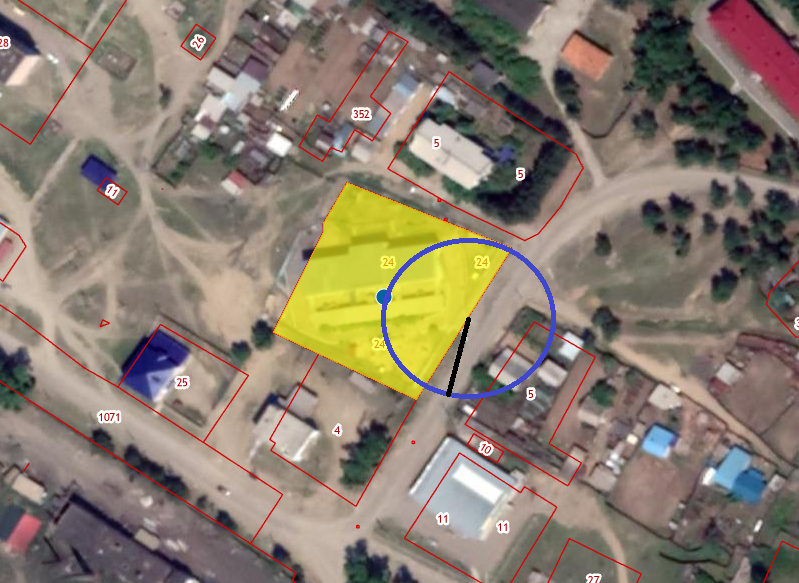 